20.02.17 г. сокращенный вариантОрджоникидзевская районная организация Профсоюза работников народного образования и науки РФТел. РК: 300-60-47Даниленко Светлана Юрьевна – председатель, тел. 8-912-62-84-060; Аникиева Людмила Анатольевна -  бухгалтер, тел.8-919-379-23-49 ), Медведева Ольга Олеговна – 300-60-47эл. почта организации: profsrno@mail.ruсайт РК Профсоюза http://profsouz-ordjo.ucoz.ru/*** ВНИМАНИЕ! Все вопросу юристу просьба отправлять на электронную почту организации с пометкой «Вопрос юристу»УВАЖАЕМЫЕ МУЖЧИНЫ!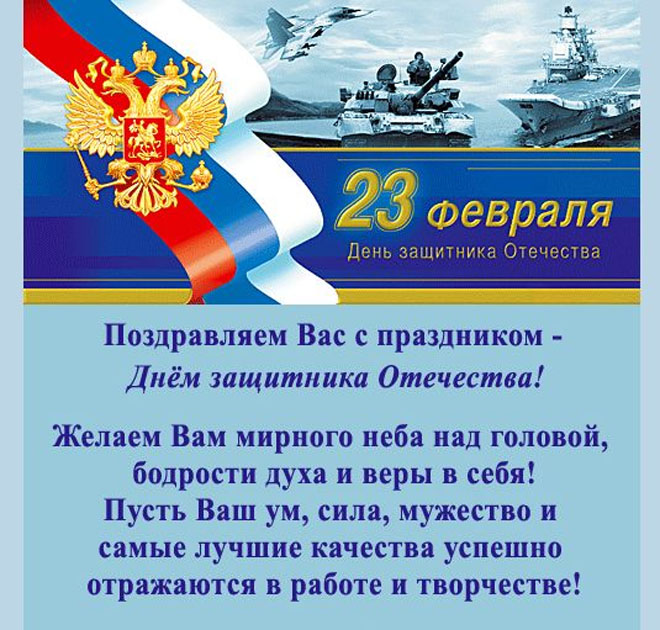 ВАЖНО!!! ПРЕДСЕДАТЕЛЮ!!!1. Добрый день, уважаемые председатели!Областная организация Профсоюза составила анкету на тему: Отчетность педагогических работников и образовательных организаций.Прошу заполнить Вас и членов Вашей первичной организации Профсоюза!http://www.eseur.ru/sverdlovsk/Anketa._Otchetnost_pedagogicheskih_rabotnikov_i_obrazovatelnih_organizaciy/(нужно перейти по ссылке)Анкета находится на сайте областной организации Профсоюза в разделе «Обратная связь». 							Областная организация Профсоюза2. 3 и 4 марта в ДКЖ пройдут  концерты Народного артиста России, легендарного композитора и певца Александра МОРОЗОВА с участием Заслуженной артистки России Марины КАПУРО и Лауреатов «Шансон ТВ на Славянском Базаре» семейного дуэта «МАЭСТРО И МАРИНА», посвященные Женскому Дню 8 Марта. На концерте прозвучат легендарные хиты Маэстро Александра Морозова, ставшие «Песнями Года». (подробно см. приложение файл «концерт»).ПРЕДСЕДАТЕЛЮ первичной организации ПРОФСОЮЗА1.  Поступили заявки на посещение учреждений с вопросом «Мотивация профсоюзного членства» на 2017 год - от учреждений: ДОУ № 136, 516, 339 – 13.03.17, 370,422, 396, 176,516,499 – 01.03.17.2. В приложении размещены предложения на подарки к 23 февраля, 8 марта;1) ПРЕДСЕДАТЕЛЯМ ПК1. В соответствии с планом работы:1.1. В период с 13.02.16 г.  по 17.02.17 г. РК Профсоюза организовал и принял участие:1.1.1.Начали работу по заключению коллективных договоров –  ОУ № 67, инт. 10,11, 13, ДОУ № 86,164,168,246,258,296,317,346,370,384,452, 529, Галактика.***Подготовлены изменения в макет коллективного договора для образовательных организаций Орджоникидзевского района.Прошли согласования кол. договоры - ЦПД, ОУ № 107,167.Ждем проекты на согласование.Прошу направлять проекты коллективных договоров  на согласование в РО Профсоюза, только те организации, где численность составляет 50 и более процентов. ВАЖНО! Адрес регистрации коллективных договоров и приложений к нему образовательных организаций: ул. Челюскинцев, 110 А, кабинет 7, 8 «Центр занятости населения Железнодорожного района г. Екатеринбурга»1.1.2. Участие председателя РО в мероприятиях:ПРОВЕДЕНО, СДЕЛАНО:14.02.17 г. – подготовлен публичный отчет за 2016 год 16.02.17г. – 10-30 – ОУ № 167 – встреча с администрацией ОУ по участию в конкурсе по охране труда; 16.02.17 г.  - 18-30 – семинар  "Управление семейным бюджетом", ПРИНЯЛА УЧАСТИЕ:13.02.17 г. –   13-00 - выход в ДОУ № 265;14.02.17 г. – 13-00 - обучение по охране труда. 15.02.17 г. –13-00 - обучение по охране труда. 16.02.17г. –  13-00 - обучение по охране труда. 17.02.17 г. – 09-00 - в аппаратном совещании Управления образования Орджоникидзевского района; 12-00 до 17-00 – организация обучения оказания первой доврачебной помощи.ПРОВЕДЕНО КОНСУЛЬТАЦИЙ:  ДОУ № 215 – локальные нормативные акты;ОУ №128 – трудовые отношения; ДОУ № 265 – льготы беременным;РЕШЕНИЕ ВОПРОСОВ:   в  ОУ № – 99 (Соглашение),22 (награждение), 77 (оздоровление), 81 (смета расходов), 205 – получение Ветерана труда;  ДОУ №  346 (обучение по ОТ), 310 ; 346 – охрана труда, 516- мотивация, 164 – нормативные документы, 215 – локальные нормативные акты, 296 – получение проф. Билетов, 518 – проект бассейн.1.1.3 ПЛАНИРУЕТСЯ ПРЕДСЕДАТЕЛЕМ  РО 20.02.17 г. – работа с документами, подготовка телефонограмм; 21.02.17г. – организация районного этапа конкурса по ОТ; проверка приложений к коллективному договору по ОТ ОУ № 167; консультация ДОУ № 392;22.02.17 г.  – 13-30-15-00 – приглашаются вновь избранные председателя ППО на консультацию с председателем РО (согласовать присутствие по тел.)ПРИНЯТЬ УЧАСТИЕ ПРОВЕСТИ, СДЕЛАТЬ: в течение недели – подготовка к Пленарному заседанию, конкурсу по охране труда.1.1.4.  РАБОТА ЮРИСТА – Медведева Ольга Олеговна: За период с 13 февраля по17 февраля:Правовая помощь в подготовке дополнительного соглашения к коллективному договору гимназии № 99;Письменный ответ по запросу руководителя лицея № 128 по вопросу предоставления работнику, имеющему детей в возрасте до 14 лет, неполного рабочего времени;Письменная консультация по запросу руководителя ДОУ № 265 по вопросу предоставления беременными документов, подтверждающих время нахождения на медицинском осмотре;Поиск информации по вопросу ДОУ 164, 215 о полномочиях Педагогического Совета, Совета родителей;Направление макета коллективного договора и приложения к нему ДОУ №86;Правовая экспертиза коллективного договора и правил внутреннего трудового распорядка ДОУ №246;Письменный ответ по запросу ОУ  №167 о ведении личных дел работников;Письменный ответ ДОУ №392 по вопросам, связанным со стимулирующими выплатами, поручением дополнительной работы;Правовая экспертиза Положения об оплате труда ДОУ №153;Правовая экспертиза коллективного договора и приложений к нему ЕШИ №11.         1.1.5.  Проект «Юридическая клиника»  - Прошу Вас предоставлять следующие данные заявителей для записи на прием к юристу:

1. ФИО
2. Адрес
3. Телефон
4. Место работы
5. Краткое содержание обращения

1.2. Информация по бассейнам:ВНИМАНИЕ! Заявку на посещение бассейнов направлять на электронную почту Профсоюза ежемесячно до 26 числа текущего, отчет  -  1 числа следующего месяца!Проект курирует Сушицкая Татьяна Ивановна2. ЗДОРОВЬЕ – вся информация размещена на сайте Орджоникидзевской районной организации Профсоюза 2.1. Прошу  направлять заявки на посещение санатория «Юбилейный» на  2017 год – Аникиевой Людмиле Анатольевне , с/п «Бодрость» -  Даниленко С.Ю. ВНИМАНИЕ!!! Есть  2 путевки в с/п Юбилейный на заезды с 6 марта  - 14 дней  - 5 тыс 400 руб.Изменяются правила заездов в санаторий – профилакторий «Юбилейный» (см. приложение)2.2.ПРОЕКТ: «Профсоюзная путевка» - см. информацию в приложении и на сайте 1.Льготные профсоюзные путевки со скидкой 20% Вы можете посмотреть по данной ссылке. Информация размещена на сайте РК.
http://sverdlovskkurort.ru/ Григорьева Ирина Кимовна (343)371-09-65, 371-45-93, 371-08-61;3. ОХРАНА ТРУДА (информация для руководителей,  отв. и уполномоченных по ОТ)В период с 14.02.17 г. по 17.02.17 г. прошли обучение по программам: охрана труда – 22 человека; пожарный минимум – 7 человек; первая доврачебная помощь – 17 чел.ВАЖНО!!! Уважаемые председатели первичных организаций! Убедительная просьба направлять на обучение ТОЛЬКО ЧЛЕНОВ ПРОФСОЮЗА.ВНИМАНИЕ! Набор группы на обучение по ОТ и пожарно – техническому минимуму , первой доврачебной помощи планируется на  – апрель. Стоимость обучения по каждой программе - 1 тыс. 500 руб.ВНИМАНИЕ! ВАЖНО! Группа по программе «Оказание первой доврачебной помощи»  – 17 февраля – 12-00 до 17-00 с выдачей сертификата. Стоимость  - 1 тыс. рублей. !!!Убедительная просьба следить за прохождением обучения по ОТ членам комиссии по ОТ. С 1 января 2015 г. административная ответственность за допуск к исполнению трудовых обязанностей без прохождения обучения и проверки знаний требований охраны труда для юридических лиц составит от 100 000 до 130 000 рублей.( ст. 5.27.1 КоАП РФ (п. 3 ст. 11 Закона).Должны быть обучены все члены комиссии по ОТ в учреждении, утвержденные приказом руководителя (руководитель, председатель ПК, отв. за ОТ, уполномоченный по ОТ, члены комиссии).3.1. Руководителям ОУ и Уполномоченным по ОТ  В приложении размещена статья: «Какие основные изменения в охране труда произошли в 2016 году и какие новые законы появятся в 2017 году.»В помощь отв. за пожарную безопасность:Пожарная безопасностьПротивопожарный инструктаж проводится с целью ………..Пожарно-техническому минимуму обучаются только ………..Проведение проверок пожарной инспекцией ………..Отдел охраны труда областной организации Профсоюза4. СПОРТ: Отв. за организацию спортивно – массовой работы в 2015-2016 уч. году назначен учитель лицея № 128 Тюлькин Михаил Юрьевич тел. 8-904-540-58-42.5. СОВЕТ МОЛОДЫХ ПЕДАГОГОВ  	Прошу молодых педагогов, желающих вступить в Совет молодых педагогов Орджоникидзевского района  выйти на страничку в контакте:   vk.com/club 93037657 – (это страница Совета молодых педагогов в контакте) или созвониться с председателем Совета  - Ермакова  АЛИЯ – тел. 8-953-606-20-94. 	6. ПРОЕКТ: Корпоративная карта члена Профсоюза (информация  на сайте РК):   ВНИМАНИЕ!!! 1. Наш социальный партнер загородный клуб «Мистер Фишер» и Н.А.Галиева приглашает всех  на веселую Масленицу 26 февраля в 14-00 по адресу: г. Екатеринбург, ул. Норильская 82., тел. 202-08-02, сайт: mf-club.ruВас ждут ярмарка блинов, самовар, русские забавы, конкурсы, катание с горок, сожжение чучела Масленицы и фирменный Глинтвейн.Вход бесплатный. Въезд на территорию клуба 200 руб. (см. Приложение «Масленица»)2. Наш социальный партнер AVS – отель приглашает отметить МАСЛЕНИЦУ 26 февраля с 12-00 до 17-00. В программе: народные гуляния, ярмарка народных промыслов, забавы, конкурсы и горы вкусных блинов. Ул. Республиканская, 1аА так же, возможно, Вас заинтересуют предложения по проведению выпускных мероприятий в ДОУ и ОУ (см. Приложение AVS – отель) .3. Праздничные мероприятия «Широкая Масленица» на территории Орджоникидзевского района:25.02.2017 в парке семейного отдыха «Эльмашевский» Муниципального автономного учреждения культуры «Центр культуры «Эльмаш» по адресу: ул. Старых большевиков, д. 22;25.02.2017 на бульваре Культуры у Муниципального бюджетного учреждения культуры «Центр культуры «Орджоникидзевский» по адресу:
б-р Культуры, д. 3;26.02.2017 на площади у Структурного подразделения Муниципального автономного учреждения культуры «Центр культуры «Эльмаш» – Центра культуры и досуга «Садовый» по адресу: п. Садовый, 
ул. Верстовая, д. 14.7. В ПОМОЩЬ РУКОВОДИТЕЛЮ  (по запросу руководителей учреждений) – прошу информацию представить руководителю учреждения, являющемуся членом Профсоюза:1. По запросу руководителей:ЛИЧНОЕ ДЕЛО СОТРУДНИКА (полную версию см. в приложении)Особенности формирования личного дела сотрудникаСостав документов личного дела сотрудникаОформление личного дела сотрудникаСтатья «Правила и порядок составления должностной инструкции»1. ВНИМАНИЕ! 7.3. ВОПРОС, ОТВЕТВопрос: Как хранить дела, если в организации нет номенклатуры дел и не создан архив? Ответ: …………………………….Вопрос: Имеет ли право руководитель организации подписывать приказы в период своего ежегодного оплачиваемого отпуска? Ответ: ………………………………..Обзор значимых изменений в законодательстве.(полную версию см. в Приложении)Обзор значимых изменений в законодательстве.(13 февраля – 17 февраля 2017 года)Развитие образования: поправки к ФЦПОб охране труда в образовательных учрежденияхДля чего нужны всероссийские проверочные работы?Рекомендации по сотрудничеству ПФР с Федерацией Независимых Профсоюзов России по вопросу подготовки документов для назначения пенсии работникамПриобретение работниками пенсионных прав и оформление документов для выхода на пенсию: рекомендации профсоюзным организациямПравовой отдел областной организации ПрофсоюзаВ приложении размещены:1. Предложение по отдыху (юг).2. Это интересно: -Как быть здоровой личностью и жить полной счастливой жизнью:психология здоровья Абрахама Маслоу.-Приемы и упражнения от Энтони Роббинса, которые помогут перейти от мечтаний к активным действиям.- Как заряжать мозг энергией, чтобы читать быстрее и запоминать лучше.3. Отчет областной организации Профсоюза (Горячие новости);4. Рубрика «Есть мнение» Тема: «Какие формы обсуждения проблем в сфере образования Вы считаете наиболее эффективными?»5. Статья «Правила и порядок составления должностной инструкции»6. ЛИЧНОЕ ДЕЛО СОТРУДНИКА7. Информация по санаторию «Юбилейный»;8. Первые р-ты анкетирования «Есть мнение».9. Концертная программа.10. Обзор изменений в законодательстве.11. Орана труда: новое в законодательстве, пожарная безопасность.12. Основные правила составления должностной инструкции.Председатель РО Профсоюза 		С.Ю.ДаниленкоЗАЯВКА НА МАРТ МАОУ СОШ № 000ЗАЯВКА НА МАРТ МАОУ СОШ № 000ЗАЯВКА НА МАРТ МАОУ СОШ № 000ЗАЯВКА НА МАРТ МАОУ СОШ № 000№«Уралмаш»«Турбинка»Примечание1.ФИОФИО*если есть информация, которую необходимо обосновать2.ФИО3.Прошу каждую ФИО печатать в отдельной строке для удобства составления общего списка для бассейнов.Прошу каждую ФИО печатать в отдельной строке для удобства составления общего списка для бассейнов.Прошу каждую ФИО печатать в отдельной строке для удобства составления общего списка для бассейнов.Прошу каждую ФИО печатать в отдельной строке для удобства составления общего списка для бассейнов.